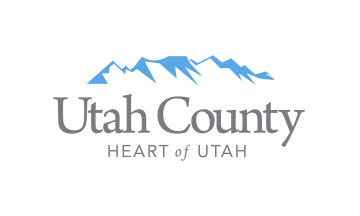 UTAH COUNTY BOARD OF ADJUSTMENT51 S UNIVERSITY AVE #117PROVO, UTTHE MONTHLY MEETING OF THE UTAH COUNTY BOARD OF ADJUSTMENTSCHEDULED FOR HAS BEEN CANCELLED DUE TO LACK OF APPLICATIONSTHE NEXT REGULARLY SCHEDULED MEETING OF THE BOARD OF ADJUSTMENT ISFOR MORE INFORMATION VISIThttp://www.utahcounty.gov/Dept/ComDev/index.aspFor questions, contact Utah County Community Development - (801) 851-8343